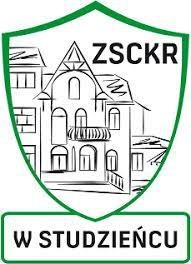 Formularz zgłoszeniowy do projektu dofinansowanego przez Unię Europejskąnr 2022-1-PL01-KA121-VET-000061662 oraz 2023-1-PL01-KA121-VET000127377Dodatkowe informacje:Oświadczenie uczniaZobowiązuję się do terminowego i rzetelnego wykonywania wszystkich zobowiązań wynikających z uczestnictwa w zagranicznej praktyce zawodowej, która odbędzie się w trakcie projektu nr 2022-1-PL01-KA121- VET-000061662	oraz	2023-1-PL01-KA121-VET000127377dofinansowanego przez Unię Europejską.Wszystkie podane w formularzu zgłoszeniowym informacje są zgodne z prawdą.Niniejszym, na podstawie art. 6 ust. 1 pkt a) Rozporządzenia Parlamentu Europejskiego i Rady (UE) 2016/679 z dnia 27 kwietnia 2016 r. w sprawie ochrony osób fizycznych w związku z przetwarzaniem danych osobowych i w sprawie swobodnego przepływu takich danych oraz uchylenia dyrektywy 95/46/WE (dalej zwanym „RODO” wyrażam zgodę na przetwarzanie moich danych osobowych zawartych w formularzu dla celów rekrutacji do projektu realizowanego ze środków Erasmus+, sektor Kształcenie i szkolenia zawodowe. Wyrażam zgodę na wprowadzenie moich danych osobowych do systemów informatycznych Zespołu Szkół Centrum Kształcenia Rolniczego w Studzieńcu , zgodnie z   art. 6 ust. 1 pkt a) RODO.Administratorem Danych Osobowych (zwanym dalej „ADO”) jest Dyrektor Zespołu Szkół Centrum Kształcenia Rolniczego w Studzieńcu z siedzibą pod adresem Studzieniec 30, 09-200 Studzieniec, wyznaczył osobęodpowiedzialną za zapewnienie przestrzegania przepisów prawa w zakresie ochrony danych osobowych, z którą można skontaktować się pod adresem e-mail: sekretariat@estudzieniec.plPonadto zgodnie z art. 15-21 oraz art. 77 RODO przysługuje osobie uczącej się prawo dostępu do danych, ich sprostowania, usunięcia (jeśli pozwalają na to przepisy prawa) lub ograniczenia przetwarzania, prawo do wniesienia sprzeciwu wobec przetwarzania danych oraz wniesienia skargi do organu nadzorczego, a także prawo do przenoszenia danych.Dane nie będą przekazywane do państwa pozostającego poza Europejskim Obszarem Gospodarczym (tzw. państwa trzeciego) lub organizacji międzynarodowej.Podane dane osobowe będą przetwarzane w celu spełnienia wymogów prawnych związanych ze wspomnianym projektem.Dane będą przetwarzane przez okres wynikający z odrębnych przepisów prawa........................................................................................................(Miejscowość, data oraz czytelny podpis ucznia).......................................................................................................(Miejscowość, data. Czytelny podpis rodzica lub prawnego opiekuna) DOTYCZY UCZNIÓW NIEPEŁNOLETNICHOświadczenie rodzica /opiekuna prawnegoZgadzam się na uczestnictwo mojego syna / córki w zagranicznej praktyce zawodowej, która odbędzie się w trakcie projektu nr 2022-1-PL01-KA121- VET-000061662	oraz	2023-1-PL01-KA121-VET000127377dofinansowanego przez Unię Europejską.W razie nieuzasadnionej rezygnacji zobowiązuję się do pokrycia związanych z tym kosztów.Oświadczam, iż podane w formularzu informacje są zgodne z prawdą........................................................................................................(Miejscowość, data. Czytelny podpis rodzica lub prawnego opiekuna)DOTYCZY UCZNIÓW NIEPEŁNOLETNICHData i czytelny podpis składającego aplikację:………….……………………………………………………ImięNazwiskoKlasa i kierunekData urodzeniaPESELSeria i numer dowodu osobistegoUlicaNr domu, Nr lokaluKod pocztowy, MiejscowośćPowiat, GminaTelefon kontaktowyTelefon opiekunaAdres e-mailUWAGA: Poniższe dane dotyczą końca roku szkolnego 2022/2023(wypełnia wychowawca klasy)UWAGA: Poniższe dane dotyczą końca roku szkolnego 2022/2023(wypełnia wychowawca klasy)Ocena z j. angielskiegoŚrednia ocen z przedmiotów zawodowychFrekwencjaOcena zachowaniaTrudna sytuacja materialnaTak	NieOpinia wychowawcy (stosunek do obowiązku szkolnego, zachowanie w grupie rówieśników, szczególne osiągnięcia itp.)